Emperor Pickletine Rides the Bus 5th Grade February Book Club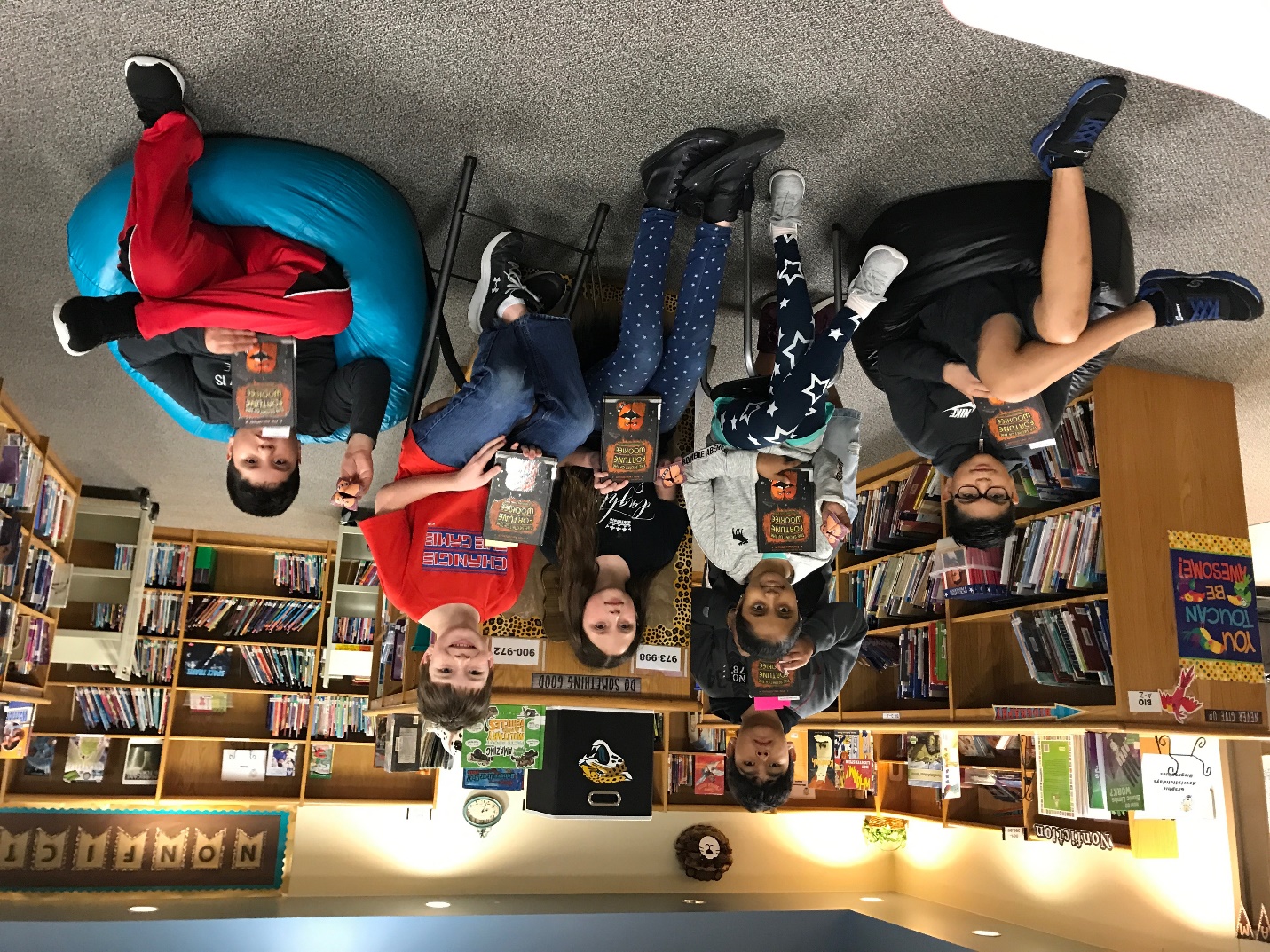 Meets Tues., Sept. 10thAt 7:00 ish in the library7:00-7:30Get or bring your breakfast and come on in! Bring your book!